СПЕЦ. ВЫПУСКПЕЧАТНОЕ  СРЕДСТВО МАССОВОЙ     ИНФОРМАЦИИ«АЛЕКСАНДРОВСКИЙ  ВЕСТНИК»10.05.2018г  №191(133)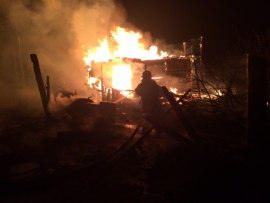 Оперативная обстановка по пожарам в Иркутской области  с 10  по 13 мая 2018 года 2018 года10.05.2018 г. в 00:01  пожарно-спасательные подразделения МЧС России приняли участие в ликвидации пожара: на 13 км Курминского тракта Иркутского района, произошло возгорание дачного дома. В 00:35  пожар ликвидирован.10.05.2018 г. в 03:38  пожарно-спасательные подразделения МЧС России приняли участие в ликвидации пожара: в ж.р. Гидростроитель г. Братск  произошло возгорание в жилом доме. В 03:48  пожар ликвидирован.10.05.2018 г. в 04:01  пожарно-спасательные подразделения МЧС России приняли участие в ликвидации пожара: в п. Падун Братского района произошло возгорание в бани и гаража. В 04:11  пожар ликвидирован.10.05.2018 г. в 05:24  пожарно-спасательные подразделения МЧС России приняли участие в ликвидации пожара: в п. Новая Игирма Нижнеилимского района произошло возгорание надворных построек. В 05:36  пожар ликвидирован.10.05.2018 г. в 07:01  пожарно-спасательные подразделения МЧС России приняли участие в ликвидации пожара: в п. Усть-Ордынский произошло возгорание надворных построек. В 07:10  пожар ликвидирован.10.05.2018 г. в 12:02  пожарно-спасательные подразделения МЧС России приняли участие в ликвидации пожара: в п. Юрты, Тайшетского района произошло возгорание в жилом доме. В 12:14  пожар ликвидирован.10.05.2018 г. в 15:14 пожарно-спасательные подразделения МЧС России приняли участие в ликвидации пожара: в СНТ "Защитник  Отечества" Иркутского района произошло возгорание в надворной постройке. В 15:30  пожар ликвидирован.10.05.2018 г. в 17:40  пожарно-спасательные подразделения МЧС России приняли участие в ликвидации пожара: в п. Усть-Ордынский произошло возгорание в гараже. В 17:54  пожар ликвидирован.10.05.2018 г. в 22:16  пожарно-спасательные подразделения МЧС России приняли участие в ликвидации пожара: в СНТ "Весёлое"  Иркутского района произошло возгорание в дачном доме. В 22:47  пожар ликвидирован.10.05.2018 г. в 23:02  пожарно-спасательные подразделения МЧС России приняли участие в ликвидации пожара: в с. Каразей, Куйтунского района СПК "Труд", произошло возгорание сеновала. В 23:13  пожар ликвидирован.10.05.2018 г. в 23:08  пожарно-спасательные подразделения МЧС России приняли участие в ликвидации пожара: в п. Качуге, ул. Ленских Событий, произошло возгорание в бане. В 23:19  пожар ликвидирован.13.05.2018 г. в 00:58 пожарно-спасательные подразделения МЧС России приняли участие в ликвидации пожара: в г.Братске произошло возгорание жилого дома и бани. В 01:09  пожар ликвидирован.13.05.2018 г. в 01:11 пожарно-спасательные подразделения МЧС России приняли участие в ликвидации пожара: в с.Тельма, Усольского района произошло возгорание в строящемся доме. В 01:25 пожар ликвидирован.13.05.2018 г. в 02:15  пожарно-спасательные подразделения МЧС России приняли участие в ликвидации пожара: в г.Иркутске произошло возгорание в неэксплуатируемом строение. В 02:33  пожар ликвидирован.13.05.2018 г. в 02:51  пожарно-спасательные подразделения МЧС России приняли участие в ликвидации пожара: в г.Ангарске произошло возгорание автомобиля. В 02:57  пожар ликвидирован.13.05.2018 г. в 03:31  пожарно-спасательные подразделения МЧС России приняли участие в ликвидации пожара: в г.Иркутске произошло возгорание в неэксплуатируемом строение. В 03:43  пожар ликвидирован.13.05.2018 г. в 06:16  пожарно-спасательные подразделения МЧС России приняли участие в ликвидации пожара: в г.Братске произошло возгорание в дачном доме. В 06:26  пожар ликвидирован.13.05.2018 г. в 11:04  пожарно-спасательные подразделения МЧС России приняли участие в ликвидации пожара: в г.Иркутске произошло возгорание в гараже. В 11:13  пожар ликвидирован.13.05.2018 г. в 12:43  пожарно-спасательные подразделения МЧС России приняли участие в ликвидации пожара: в г.Братске произошло возгорание автомобиля. В 12:50  пожар ликвидирован.   13.05.2018 г. в 12:46  пожарно-спасательные подразделения МЧС России приняли участие в ликвидации пожара: в г.Братске произошло возгорание жилого дома и гаража. В 12:58  пожар ликвидирован.13.05.2018 г. в 22:38  пожарно-спасательные подразделения МЧС России приняли участие в ликвидации пожара: в с.Едогон, Тулунского района произошло возгорание бани. В 22:53  пожар ликвидирован.13.05.2018 г. в 23:36  пожарно-спасательные подразделения МЧС России приняли участие в ликвидации пожара: в д. Николаевка, Тайшетского района произошло возгорание в жилом доме. В 23:49  пожар ликвидирован.Дума  МО «Александровск»Главный  редактор –  Председатель Думы МО «Александровск», глава МО «Александровск»Мелещенко Т.В.Тираж -10 экземпляров Распространяется  бесплатно.Адрес  редакции с. Александровск, ул. Центральная.Номер подписан  в печать  10.05.2018г.